ESCOLA CEME RECANTO DA CRIANÇAATIVIDADES REMOTAS / NÃO PRESENCIAISPROFESSORA: SILVANIA DE LIMADISCIPLINA: EDUCAÇÃO FÍSICASÉRIE: DE PRÉ I AO 2° ANODATA: 31/07/2020ALUNO (A): ____________________________________________________________COORDENAÇÃO MOTORA GERAL DIZ RESPEITO À CAPACIDADE DO NOSSO CORPO DE REALIZAR MOVIMENTOS ARTICULADOS É RESULTADO DA INTERAÇÃO ENTRE OS SISTEMAS MUSCULAR, ESQUELÉTICO, NERVOSO E SENSORIAL. É GRAÇAS A ELA QUE SOMOS CAPAZES DE ANDAR, CORRER, ESCREVER, PULAR, PINTAR E DESENHAR.MATERIAL: NENHUMATIVIDADE:  PEGA-PEGA A CRIANÇA DEVERÁ BRINCAR DE PEGA-PEGA COM A FAMÍLIA, PODEM FAZER TODAS AS VARIAÇÕES DE BICHO COLA QUE A CRIANÇA E A FAMÍLIA CONHECEM. SE DIVIRTAM GALERINHA!!!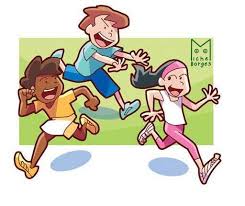 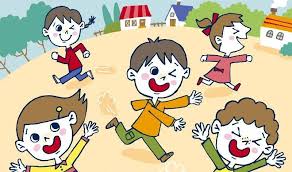 REGISTREM SUAS ATIVIDADES ATRAVÉS DE VÍDEOS FOTOS E ENVIEM PARA O FACEBOOK OU WHATSAPP DA ESCOLA